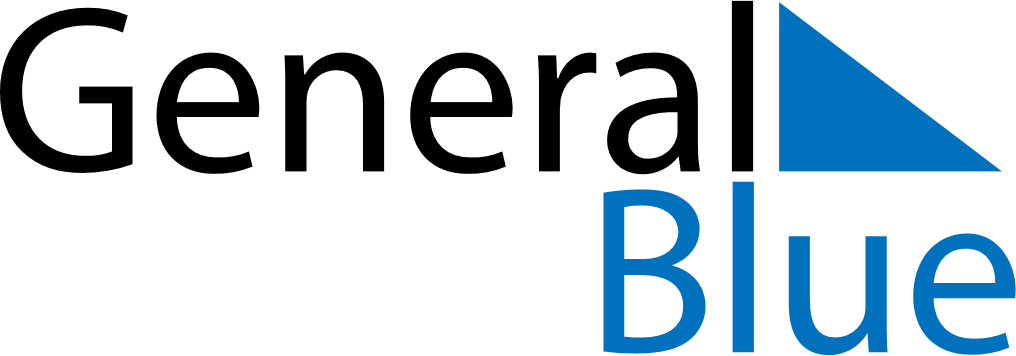 January 2030January 2030January 2030BarbadosBarbadosMondayTuesdayWednesdayThursdayFridaySaturdaySunday123456New Year’s Day789101112131415161718192021222324252627Errol Barrow Day28293031